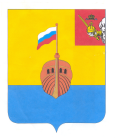 РЕВИЗИОННАЯ КОМИССИЯ ВЫТЕГОРСКОГО МУНИЦИПАЛЬНОГО РАЙОНА162900, Вологодская область, г. Вытегра, пр. Ленина, д.68тел. (81746)  2-22-03,  факс (81746) ______,       e-mail: revkom@vytegra-adm.ruЗАКЛЮЧЕНИЕна проект решения Совета сельского поселения Анхимовское26.10.2020 г.                                                                                  г. Вытегра          Заключение Ревизионной комиссии Вытегорского муниципального района на  проект решения Совета сельского поселения Анхимовское «О внесении изменений в решение Совета сельского поселения Анхимовское от 11.12.2019 № 143» подготовлено в соответствии с требованиями Бюджетного кодекса Российской Федерации, Положения о Ревизионной комиссии Вытегорского муниципального района, на основании заключённого соглашения между Советом сельского поселения Анхимовское и  Представительным Собранием Вытегорского муниципального района на 2020 год.        Проектом решения предлагается внести изменения в расходную часть бюджета поселения на 2020 год. Изменения связаны с уточнением объема дефицита бюджета поселения, перераспределения ассигнований внутри разделов, подразделов классификации расходов бюджета. Внесение изменений является обоснованным и соответствующим требованиям Бюджетного кодекса Российской Федерации.            Предлагается утвердить на 2020 год:- общий объем доходов в сумме 6559,7 тыс. рублей; - общий объем расходов в сумме 6860,0 тыс. рублей;- дефицит бюджета 300,3 тыс. рублей.        Доходная часть бюджета не изменится.           С целью приведения утвержденного размера дефицита бюджета поселения в соответствие с нормами статьи 92.1 Бюджетного кодекса Российской Федерации общий объем расходов бюджета в 2020 году уменьшится на 30,0 тыс. рублей (- 0,4 %) и составит 6860,0 тыс. рублей. Изменения приведены в Приложении 1 к Заключению.         Расходы раздела 01 «Общегосударственные вопросы» предлагается увеличить на 121,3 тыс. рублей, или на 3,6 %.По подразделу 0104 «Функционирование Правительства Российской Федерации, высших исполнительных органов государственной власти субъектов Российской Федерации, местной администрации» расходы увеличатся на 119,2 тыс. рублей, при этом: расходы на закупки увеличатся на 135,0 тыс. рублей (публикация НПА, бухгалтерское обслуживание), на уплату налогов, сборов и иных платежей уменьшатся на 15,8 тыс. рублей.Предлагается полностью исключить расходы по подразделу 0111 «Резервные фонды» в сумме 10,0 тыс. рублей. По подразделу 0113 «Другие общегосударственные вопросы» расходы увеличатся на 12,1 тыс. рублей. Планируется увеличить расходы: на содержание и обслуживание казны на 5,8 тыс. рублей (отопление квартиры п. Белоусово), по целевой статье «Выполнение других обязательств государства» увеличить расходы на закупки на 2,8 тыс. рублей (оплата юридических услуг), на уплату налогов, сборов и иных платежей на 2,7 тыс. рублей (штраф по земельному налогу). Расходы уменьшатся на землеустроительные работы на 6,0 тыс. рублей.          Проектом решения предлагается произвести перераспределение бюджетных ассигнований между видами расходов внутри подраздела 0203 «Мобилизационная и вневойсковая подготовка» раздела 02 «Национальная оборона»: расходы на выплаты персоналу увеличатся на 3,8 тыс. рублей, расходы на закупки товаров, работ, услуг в сумме 3,8 тыс. рублей предлагается исключить. В целом объем бюджетных ассигнований по указанным подразделу и разделу не изменится (93,5 тыс. рублей).          Уменьшение расходов по разделу 05 «Жилищно-коммунальное хозяйство» составит 118,1 тыс. рублей (- 7,2 %). Предлагается уменьшить расходы по подразделу 0503 «Благоустройство», при этом: расходы на организацию уличного освещения увеличатся на 46,9 тыс. рублей, расходы на организацию и содержание мест захоронений уменьшатся на 75,0 тыс. рублей, на прочие мероприятия по благоустройству уменьшатся на 90,0 тыс. рублей.             По разделу 10 «Социальная политика» предлагается уменьшить расходы на 33,2 тыс. рублей, в том числе:- по подразделу 1001 «Пенсионное обеспечение» на 30,0 тыс. рублей;- по подразделу 1003 «Социальное обеспечение населения» на 3,2 тыс. рублей.            В результате изменений общий объем бюджетных ассигнований, направляемых на исполнение публичных нормативных обязательств, на 2020 год составит 550,4 тыс. рублей. Соответствующие изменения внесены в подпункт 1 пункта 6 решения от 11 декабря 2019 г. № 143 «О бюджете сельского поселения Анхимовское на 2020 год и плановый период 2021и 2022 годов».         Проектом решения вносятся соответствующие изменения в приложения решения Совета сельского поселения Анхимовское от 11.12.2019 года № 143 «О бюджете сельского поселения Анхимовское на 2020 год и плановый период 2021 и 2022 годов».      Выводы и предложения.          Представленный проект решения Совета сельского поселения Анхимовское «О внесении изменений в решение Совета сельского поселения Анхимовское от 11.12.2019 № 143» соответствует требованиям Бюджетного кодекса Российской Федерации, Положению о бюджетном процессе в сельском поселении Анхимовское и рекомендуется к рассмотрению.    Аудитор Ревизионной комиссии                                                          О.Е. Нестерова             